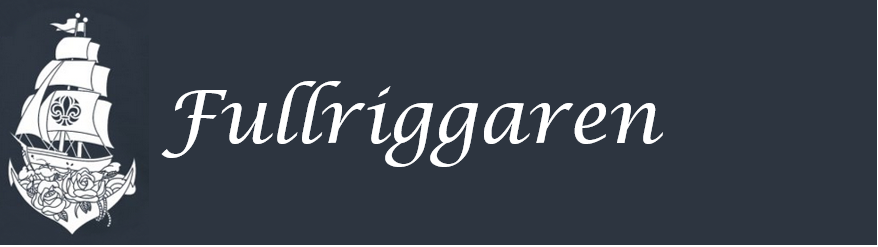 Ledare:Åsa Ax			070-495 55 99		Åsa Classon		David Schill					Alfred Berglund		070-607 36 23Anton Kallin		070-914 60 42		Sara Nordholm		070-453 93 13	E-post till avdelningen: fullriggaren@stbscout.se(går till Åsa x 2 , David, och Anton)AssistenterViktor HallbergSamuel AxHT 2019Mötestema11/9Lära känna18/9Patruller & tryck25/9Plockeli plock2/10Tryck & Knop9/10Under & över16/10Planer & underhållning19-20Hajk23/10Google maps30-10HÖSTLOV6/11Skogens och ugnen vackra ting13/11Knåpigt värre16-17/11Hajk med Rovfåglarna20/11Plus röd27/11På liv & död4/12Las Vegas11/12Böljan den blå18/12Klara, färdiga, gå